УТВЕРЖДАЮ: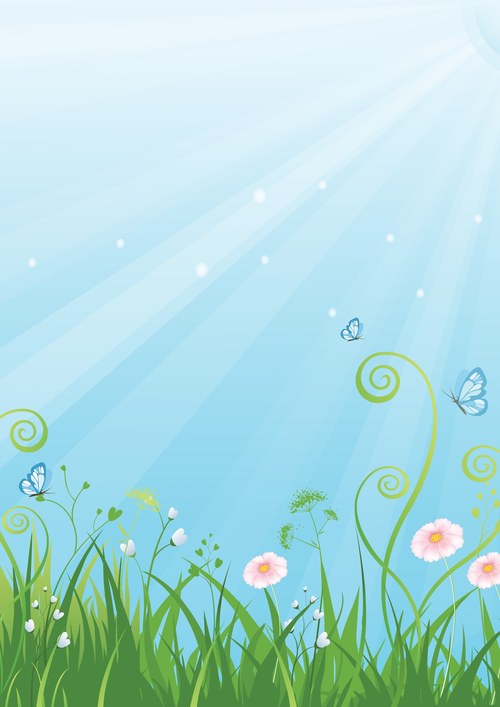 Директор МБОУ  СОШ  №6ст-цы Камышеватской __________И.А. Дикая от  24.05.24 гРежим  работыДосуговых  площадок«РАДУГА ТВОРЧЕСТВА»на  базе  МБОУ  СОШ  №6 им. А.П. Сороки  ст-цы Камышеватской МО Ейский  районв  летний  период(июнь-август 2024 года )(СРЕДА, ПЯТНИЦА)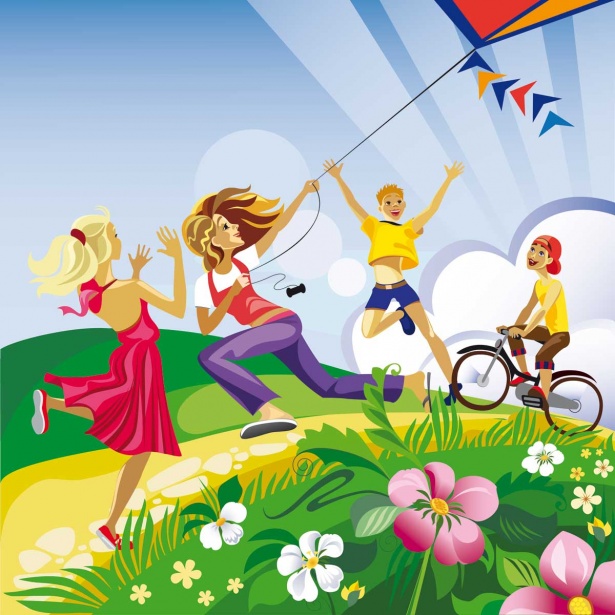 УТВЕРЖДАЮДиректор МБОУ СОШ №6ст-цы  Камышеватской__________________ И.А. Дикая 24.05 2024  г.План  мероприятий по организации отдыха и занятости школьниковМБОУ  СОШ №6 ст-цы  Камышеватскойв досуговой  площадке МО Ейский  район«РАДУГА  ТВОРЧЕСТВА»
(СРЕДА,  ПЯТНИЦА)на июнь - август  2024 год9.00-9.15Прием детей .Инструктаж  по  ТБ.9.15-10.00Культурно-массовое    мероприятие10.00-10.45Работа творческих мастерских, свободная игровая деятельность.10.45.-11.00Итоги  дня, инструктаж  по ПДДУход  домой№Наименование мероприятияСроки проведенияУчастникиохватОтветственныеВелопробег Флешмоб«Мы - дети  Кубани,  дети  Приазовья!»5.06.24 г.7-845Зам  дир  по  ВРЗубач  Г.Г.Даниленко  Л.А.Час  здоровья«Наше здоровье  в  наших  руках!»7.06.24 г. 7-820Зам  дир  по  ВРЗубач  Г.Г.Советник  директора  по  ВРГавриленко  С.Н. Литературно-музыкальная  композиция  «Светлый край берез – моя Россия» .Флешмоб «Мы Россияне, мы-едины!» 11.06.24 г 10.00-11.004а,4б38Терещенко И.В.День здоровья Торжественная  линейка посвящённая  месячнику антинаркотической направленности и популяризации здорового образа жизни«Праздник  Здоровья  «Здоровая Россия - здоровое поколение!» Пятиминутки   здоровья»Спортивные  соревнования  и  эстафеты14.06.24г.1-760Зам  дир  по  ВРЗубач  Г.Г.Даниленко  Л.А. Советник  директора  по  ВРГавриленко  С.Н.Игровая программа «Пусть детство звонкое смеется», Конкурс рисунков на асфальте " Мы за счастливое детство "  19.06.24 г.334 Советник  директора  по  ВРГавриленко  С.Н.Экскурсия  в  музей  боевой  славы. Урок мужества«Камышеватская  станица  героями  гордится» Участие  в  митинге, посвящённом  Дню Памяти и скорби .«Это нужно  живым…!»Возложение  цветов  к  мемориалу погибшим  воинам  - станичникам.21.06.24 г.9.30-10.302-754Новак  Е.Л.Даниленко  Л.А.7Литературно-музыкальная  викторинапо  русским сказкам«Жили были…»Конкурс рисунков «Волшебный мир сказок»26.06.2410.00-11.003-420Советник  директора  по  ВРГавриленко  С.Н.9Игра-квест «По экологической тропе»28.06.24 г.5-625Советник  директора  по  ВРГавриленко  С.Н..ИЮЛЬ 2024 годаИЮЛЬ 2024 годаИЮЛЬ 2024 годаИЮЛЬ 2024 годаИЮЛЬ 2024 годаИЮЛЬ 2024 годаЭстафета по сказкам А.С. Пушкина «В царстве славного поэта»3.07.244а4б36Советник  директора  по  ВРГавриленко  С.НТворческий калейдоскоп " Всё  начинается с семьи"5.07.246а,6б38Советник  директора  по  ВРГавриленко  С.НКонкурс талантов «Наши талантливые».9.07.248а, 8б22Советник  директора  по  ВРГавриленко  С.НКвест-игра «Там, на неведомых дорожках»12.07.247а,7б36Советник  директора  по  ВРГавриленко  С.НИнтеллектуальное пятиборьеВикторина «Знаете ли вы?»17.07.246-720Советник  директора  по  ВРГавриленко  С.НКонкурсно-развлекательная программа  «Лето красное, звонче пой».19.07.243а,3б40Советник  директора  по  ВРГавриленко  С.НВстреча в клубе знатоков «Что? Где? Когда?»24.07.247б18Советник  директора  по  ВРГавриленко  С.НСпортивно – познавательное мероприятие«В мире спорта и сказок - в поисках волшебного клада»26.07.246-718Советник  директора  по  ВРГавриленко  С.НАВГУСТ 2024 г.АВГУСТ 2024 г.АВГУСТ 2024 г.АВГУСТ 2024 г.АВГУСТ 2024 г.АВГУСТ 2024 г. Игра - путешествие  «Что нам  говорит «Детский   закон ?» Правовая викторина«Я  выбираю  ответственность»Волонтёрская акция «Закон в действии»7.08.247а,7б36Советник  директора  по  ВРГавриленко  С.НВолонтёрская  акция  «Мы  за  ЗОЖ»
Конкурс  рисунков  «Лето  без  вредных привычек»9.08.24 г.5а,5б,835Советник  директора  по  ВРГавриленко  С.НСпортивные  соревнования  и эстафеты«Казачата дружные и ловкие  ребята!»14.08.24г.6а, 6б36Советник  директора  по  ВРГавриленко  С.НЛитературно-музыкальный  праздник«Голос лета» 16.08.24г.5а,5б25Советник  директора  по  ВРГавриленко  С.НРазговор по душам «Пример для подражания»21.08.24г.6а, 6б24Советник  директора  по  ВРГавриленко  С.НКвест - игра "По дороге приключений"23.08.24г.525Советник  директора  по  ВРГавриленко  С.Н